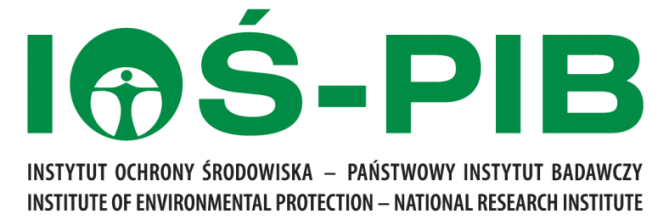 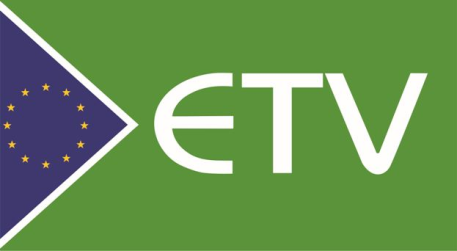 EU Environmental Technology VerificationQuick-ScanPurpose:  This form intends to collect sufficient information about the technology you would like to propose for verification in order to evaluate whether  your  technology is eligible for verification under the EU ETV Programme and to provide you  with a first indication of the costs involved.  This Quick Scan is to be completed by the proposer and assessed by the Verification Body. The boxes for responses, in grey, may be extended but the responses should remain brief (no more than one half-page each).Assessment of Quick-scan (for the Verification Body)Assessment of the technology descriptionConclusions of quick scan by the Verification BodyEnough information is provided to conclude? Yes                 No  If no, indicate the information that needs to be provided:  If yes, is the technology recommended for ETV? Yes                  No  Why? Technology in the scope of VB ? Yes              No  Comments / remarks / recommendations:Estimated cost range for a verification (excluding tests):Verification Body:Proposer:Name : Institute of Environmental Protection –             National Research Institute	     Contact person : Bartosz Malowaniec    Address: 00-548 Warszawa,  Krucza  5/11 dTelephone: +48 22 375 05 57	     Telefax: +48 22 375 05 01	     Email: etv@ios.edu.plData Quick Scan:	    Name :	     	Contact person :     Address: 	     Code NACE:         Number of employees:     Telephone :	     Telefax :	     Email:Quick-Scan date:      Previous Quick Scan performed		 No   Yes                    date:Previous Quick Scan performed		 No   Yes                    date:Indicate if you have already submitted a quick-scan on the same or similar technology to be evaluated by this Verification BodyIdentification of the Technology Identification of the Technology Identification of the Technology Name of the Technology:     Name of the Technology:     A technology can be a product, a process or a serviceTechnology Area:Water Treatment and Monitoring Materials, Waste and Resources Energy Technologies Other: Comments: Technology Area:Water Treatment and Monitoring Materials, Waste and Resources Energy Technologies Other: Comments: If the technology could fit in more than one area, please signal this and insert a clarification in the comment section. General description of the TechnologyGeneral description of the TechnologyGeneral description of the TechnologyIntroduction or context: Briefly explain the specific problem(s)  or opportunities  your technology wishes to address.  Briefly explain the specific problem(s)  or opportunities  your technology wishes to address.  Main purpose of the technology: How does this technology address the problems or opportunities?  How does this technology address the problems or opportunities?  Relevant alternatives:The ‘relevant alternative’  helps to determine  the environmental  added-value and innovation level  through a  qualitative comparison (quantitative if data is available). It should perform  an identical or similar function than the technology under verification  but  it  can correspond to different technologies working in sequence, e.g. a sorting procedure including dismantlement can be an alternative to a crusher.  It  should  be  a technology that is both current and commercially available,  it  should be legal and accepted by the end-users on  the specific targeted market, It should also be effective in achieving a  reasonably  high level of protection of the environment.The ‘relevant alternative’  helps to determine  the environmental  added-value and innovation level  through a  qualitative comparison (quantitative if data is available). It should perform  an identical or similar function than the technology under verification  but  it  can correspond to different technologies working in sequence, e.g. a sorting procedure including dismantlement can be an alternative to a crusher.  It  should  be  a technology that is both current and commercially available,  it  should be legal and accepted by the end-users on  the specific targeted market, It should also be effective in achieving a  reasonably  high level of protection of the environment.Principle used: Which are the scientific or technical principles and techniques used by this technologyWhich are the scientific or technical principles and techniques used by this technologyWhich are the main claim(s) on the technology's performance that would need to be verified? (Preliminary elements for the performance claim)Which are the main claim(s) on the technology's performance that would need to be verified? (Preliminary elements for the performance claim)Consider as much as possible verifiable, quantifiable features, expressed in absolute (i.e. not comparative) terms. Please note that the initial performance claim is starting point for the  verification and may evolve during the verification process. Under which conditions is this performance(s) achieved? Under which conditions is this performance(s) achieved? Detail the key operational parameters and limits in order for the technology to perform as described in the claim.Main  technical  standards, regulations or references applicable to this technology: Main  technical  standards, regulations or references applicable to this technology: Are there  already standards that cover (parts of) this technology? What would be the main regulations relevant for this technology? Are you aware of any guidelines that would be useful for the verification of this technology?Market readinessMarket readinessMarket readinessIs the technology already on the market?        No  	  Yes         number years:       If no, is there a prototype or a demonstration unit available?No       Yes        Pilot scale       Full-scale When transforming the prototype/ demonstration unit into a marketable product, will any changes affect the technology's performance ?No  	 reason:      Yes     How substantial will the changes be?      Comments:      Is the technology already on the market?        No  	  Yes         number years:       If no, is there a prototype or a demonstration unit available?No       Yes        Pilot scale       Full-scale When transforming the prototype/ demonstration unit into a marketable product, will any changes affect the technology's performance ?No  	 reason:      Yes     How substantial will the changes be?      Comments:      A verification will check whether the technology matches the claimed performance. Ideally this verification should only be done once the product is finished, so as to reduce costs of new verifications with changes or upgrades to the technology. The intention is to determine if the technology is ready to market: "is it available on the market or at least available at a stage where no substantial change affecting its performance will be implemented before introducing the technology on the market (e.g. full-scale or pilot scale with direct and clear scale-up instructions)". Innovation level Innovation levelDescription of the innovation provided by the technology, in comparison with relevant alternatives on the market:Novelty presented by the technology in terms of design, raw materials involved, energy used,  production process, use, recyclability or final disposal, when compared with the alternatives identified above.  Environmental added-value Please provide a short overview of the major positive and negative environmental aspects resulting from your  technology in each of the four main life-cycle stages identified below:You are expected to provide as much information as possible, especially for the manufacturing and use phases.  Qualitative or quantitative information  may be given  on emissions, waste  streams, consumption or use of raw materials, energy and water.  The information provided will help the Verification Body assess whether  your technology would fit and benefit from an  ETV.  If you have no detailed information you are encouraged to provide any generic information you may have useful to the evaluation.In some cases you may limit the amount of information, in particular when:the technology will lead to environmental pressures/impacts that are not significantly different than those of the relevant alternativethose environmental pressures/impacts are negligible compared to those of the other phasesthe information cannot be obtained – please provide a short justification in this caseEnvironmental added-value Please provide a short overview of the major positive and negative environmental aspects resulting from your  technology in each of the four main life-cycle stages identified below:You are expected to provide as much information as possible, especially for the manufacturing and use phases.  Qualitative or quantitative information  may be given  on emissions, waste  streams, consumption or use of raw materials, energy and water.  The information provided will help the Verification Body assess whether  your technology would fit and benefit from an  ETV.  If you have no detailed information you are encouraged to provide any generic information you may have useful to the evaluation.In some cases you may limit the amount of information, in particular when:the technology will lead to environmental pressures/impacts that are not significantly different than those of the relevant alternativethose environmental pressures/impacts are negligible compared to those of the other phasesthe information cannot be obtained – please provide a short justification in this caseNatural resources (raw materials, energy)  extraction and transformation phase Is this stage under your direct control?    Yes                  No  Do you have information concerning environmental aspects for this stage?    Yes                 No              Partial  In terms of environmental performance, are there significant differences in this stage between your technology and relevant alternatives? Yes                 No Major positive and negative environmental aspects:      Extraction, refining, processing, transformation and transport of  natural resources  including every aspect of all activities involved before the manufacture of the technology's equipment, sub-assemblies or products. By definition, this also includes all of the raw materials, the energy and water used and all waste or emissions released to the environment during these activities.Manufacturing phase:Is this stage under your direct control?Yes                  No  Do you have information concerning environmental aspects for this stage? Yes                  No            Partial  In terms of environmental performance, are there significant differences in this stage between your technology and relevant alternatives?Yes                  No  Major positive and negative environmental aspects:      Manufacturing of parts, components, machinery and of products including every aspect of the production of the technology. In general, it is expected hat this will include the production of  most if not all sub-assemblies. This also includes all of the water, energy and consumables used, together with all of the emissions and all of the products and wastes. This will generally occur on production sites under control of the proposerUse phase: Is this stage under your direct control?Yes                No  Do you have information concerning environmental aspects for this stage?Yes                No           Partial  In terms of environmental performance, are there significant differences in this stage between your technology and relevant alternatives?Yes              No  Major positive and negative environmental aspects:  Use and maintenance phase of a product, a process or a service including estimates of its use by the client/end-user refers to consumables, maintenance, and all raw materials, energy and water used for its functioning, as well as all the emissions, products and waste streams.     End of life phase:Is this stage under your direct control??Yes             No Do you have information concerning environmental aspects for this stage?Yes             No            Partial  In terms of environmental performance, are there significant differences in this stage between your technology and relevant alternatives? Yes           No  Major positive and negative environmental aspects:      End of life of a technology including every aspect of all activities involved in the ‘End of Life’ of a product or an equipment, when it is discarded by the client/end-user, including  its recycling, dismantling and/or disposal of all components. This also includes all of the water, energy and consumables used, together with all types of emissions, all of the products and wastes.Potential to meet user needs:Does the technology have the potential to meet user needs?  Yes           No  	What specific user needs is the technology addressing? How does this technology meet the user needs?      Does this technology address a need in the market? Are the advantages provided a real advantage to the user?  If the technology is already on the market provide general information on its success in addressing user needs.Fulfilment of legal requirementsWhat is the target market for this technology? EU                 Specific country/countries:       Other:                      Does the technology fulfil the legal requirements in the targeted market(s)? Yes                No  Comments:      Intellectual Property Rights (IPR)Are you the sole and full owner of the technology? Yes                 No  If no, do you detain intellectual property or other rights on the technology?Yes                No Description of the license or other contractual arrangement giving you the legal right to ask for the technology to be subject to a verification procedure:  Are there any Intellectual Property issues in respect of this technology or any part or aspect of the technology that might prevent its development and/or which could result in any legal or other issues for the ETV Programme?Yes              No  Comments:       Please tick here to authorize the Verification Body to share the information provided in the Quick Scan in a confidential way with the ETV Technical Working GroupsPlease note that,  once  a  verification contract is concluded, the main process documents including the Quick Scan, specific verification protocol and verification report,  will be  shared with the ETV Technical Working Groups in a confidential wayThe purpose of  information  sharing is harmonization and improvement of the EU-ETV programme. All members of the Technical Working Groups  have  thesame confidentiality  obligations  as the Verification Body.Existing dataAre there available test results  or other data  to back-up the technology's performance?Yes              No  Comments: Please include in our comments, if a test plan was followed, if standard methods were used, if testing was done by accredited testing bodies, i.e. ISO 17025 or EN ISO 9001.If test results are not available, please indicate if you have a test plan prepared and/or if there are test methods available, including standard methods.The technology fits in the scope of the EU ETV programme?Comments: Yes  No  Description/principles clear ?Comments:        Yes  No  Clear and verifiable performance claim(s)?Comments:        Yes  No  Ready-to-market?Comments:        Yes No  Prototype in advanced stage of development?Comments:       Yes  No  Technology shows innovative characteristics?Comments: Yes  No  Potential to meet user needs? Comments:        Yes  No  Fulfilling legal requirements (limited to VB's expertise)?Comments:        Yes  No  Technology shows environmental benefits?Comments:  Yes  No  Life-cycle aspects described?  Comments:        Yes  No  Test results are available?Comments:        Yes  No  Further testing would/could be necessary?Comments:        Yes  No  Proposer: Name:	  Date: 	  Signature: Verification body:         Institute of Environmental Protection - National Research Institute Name :	 Date: 	  Signature: